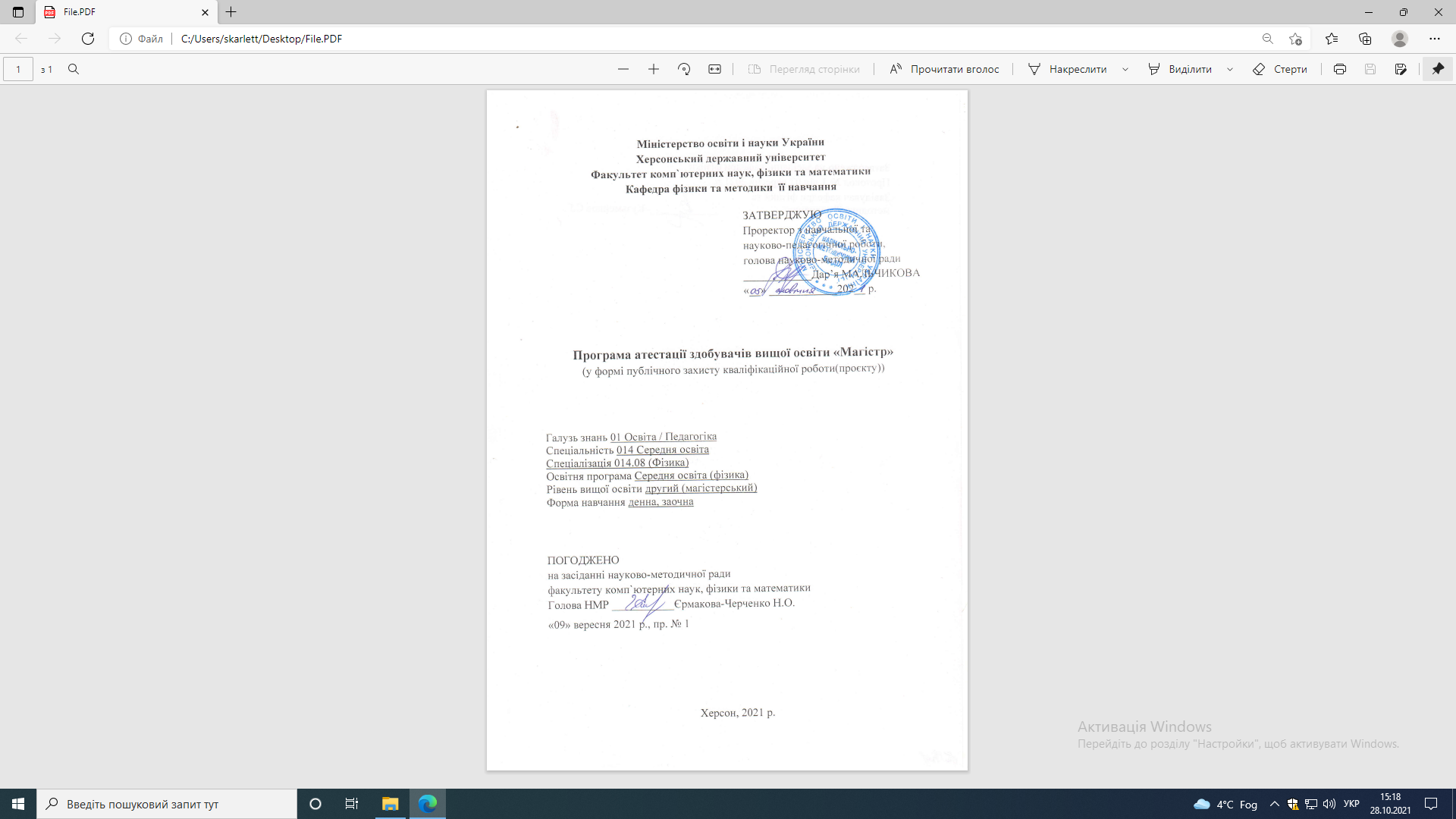 Затверджено на засіданні кафедри фізики Протокол № 1 від 07 вересня 2021 р.Завідувач кафедри фізики та методики її навчання 			____________  Кузьменков С.Г.Пояснювальна записка:Атестація має на меті встановлення фактичної відповідності рівня та обсягу знань, умінь, загальних і фахових компетентностей вимогам освітньо-професійної програми 014 Середня освіта (фізика). Метою кваліфікаційної роботи є оволодіння здобувачами вищої освіти інтегрованою здатністю розв’язувати задачі й проблеми наукового або прикладного характеру в певній галузі професійної діяльності, що передбачає проведення дослідницько-пошукових дій на основі здобутих загальних та професійних компетентностей відповідно до вимог стандартів вищої освіти.Основними завданнями кваліфікаційної роботи (проєкту) є:- систематизація, закріплення і поглиблення теоретичних знань та практичних фахових компетентностей здобувача вищої освіти;- виявлення здатності здобувача вищої освіти обирати й аналізувати наукову або практичну проблему, робити висновки й узагальнення, застосовувати знання для вирішення конкретних наукових і/або організаційних, виробничих та інших завдань, обґрунтовувати конкретні рекомендації, які можуть мати теоретичний і/або практичний характер; - перевірка уміння здобувача вищої освіти самостійно засвоювати та використовувати сучасне інформаційно-комунікаційне обладнання, інформаційні системи і технології, програмні продукти, бази даних, програмно-апаратні засоби обчислювальної техніки; - напрацювання й розвиток навичок самостійної роботи і творчого пошуку, у тому числі в умовах, що змінюються; - оволодіння методикою наукових досліджень та експерименту відповідно до освітньої програми «Середня освіта (фізика)»; - визначення рівня підготовленості випускника до майбутньої професійної діяльності, самовдосконалення й продовження навчання для здобуття наступного рівня вищої освіти.Форма атестації здобувачів вищої освіти: публічний захист кваліфікаційної роботи (проєкту). Програмні компетентностіЗагальні компетентності:ЗК1. Знання та розуміння предметної області та специфіки професійної діяльності.ЗК2. Здатність до пошуку інформації з різних джерел, її аналізу, оброблення, зберігання та передавання.ЗК3. Здатність застосовувати набуті знання в практичних ситуаціях.Фахові компетентності:ФК1. Здатність використовувати систематизовані теоретичні та практичні знання з фізики та астрономії, методики навчання фізики та астрономії під час вирішення професійних завдань.ФК2. Володіння математичним апаратом фізики.ФК3. Здатність використовувати теоретичні знання й практичні навички для оволодіння основами теорії і методів фізичних досліджень.ФК4. Здатність характеризувати досягнення фізики і астрономії та їх роль у житті суспільства.ФК5. Розуміння та обґрунтування доцільності реалізації стратегії сталого розвитку людства і шляхів вирішення глобальних проблем.ФК6. Здатність використовувати інформаційні та інноваційні технології у навчанні учнів та студентів фізики та астрономії.ФК7. Здатність формувати в учнів і студентів предметні компетентності.ФК8. Володіння основами цілепокладання, планування та проектування процесу навчання фізики та астрономії у закладах загальної середньої освіти, професійно-технічних та закладах вищої освіти.Програмні результати навчання:Знання:ПРЗ1. Демонструє знання та розуміння основ загальної та теоретичної фізики, астрофізики.ПРЗ2. Знає загальні питання методики навчання фізики, методики фізичного експерименту, методики вивчення окремих тем шкільного, загального, теоретичного курсів фізики.ПРЗ3. Знає й розуміє математичні методи фізики та розділів математики, що є основою вивчення курсів загальної та теоретичної фізики, астрофізики.ПРЗ4. Використовує професійно-профільовані знання в галузі математики та математичної статистики для статистичної обробки  експериментальних даних і математичного моделювання фізичних явищ і процесів.ПРЗ5. Знає основні психолого-педагогічні теорії навчання, інноваційні технології навчання фізики, актуальні проблеми розвитку педагогіки та методики навчання фізики.Уміння:ПРУ1. Аналізує фізичні явища і процеси з погляду фундаментальних фізичних теорій, принципів і знань, а також на основі відповідних математичних методів.ПРУ7. Проектує різні типи занять і конкретну технологію навчання фізики та реалізує їх на практиці із застосуванням сучасних інформаційних технологій, розробляє методичне забезпечення освітнього процесу з фізики у закладах загальної середньої освіти, професійно-технічних та закладах вищої освіти.ПРУ8. Застосовує методи діагностування досягнень учнів і студентів з фізики, добирає й розробляє завдання для тестів, самостійних і контрольних робіт, індивідуальної роботи.ПРУ9. Використовує методи психодіагностики для організації диференційованого навчання учнів і студентів з фізики та астрономії, аналізу результатів власної педагогічної діяльності.ПРУ10. Уміє здобувати інформацію з різних джерел, обробляти, аналізувати, зберігати та передавати її, насамперед за допомогою інформаційних технологій.ПРУ11. Самостійно вивчає нові питання фізики та астрономії, методики навчання фізики та астрономії за різноманітними інформаційними джереламиКомунікація:ПРК1. Володіє основами професійної мовленнєвої культури під час навчання фізики учнів і студентів у закладах загальної середньої освіти, професійно-технічних та закладах вищої освіти.Вимоги до кваліфікаційної роботи (проєкту)/або до публічної демонстрації (відповідно до освітньої програми та/або Стандарту вищої освіти за спеціальністю).Положення про кваліфікаційну роботу (проєкт) Наказ Херсонського державного університету 09.10.2020 № 953-Д .На захисті здобувач освіти: – доповідає у довільній формі про сутність проєкту (роботи), основні технічні (наукові) рішення, отримані результати та ступінь виконання завдання. При цьому можуть використовуватися різні форми візуалізації доповіді: обов’язковий графічний матеріал проєкту, визначений завданням кваліфікаційного проєктування, слайди, мультимедійні проектори, аудіо-, відеоапаратура тощо; – демонструє експеримент; залежно від часу, який необхідний для демонстрації експерименту в повному обсязі, або можливості розміщення експериментального обладнання, макетів, зразків тощо демонстрація може проводитися або безпосередньо на засіданні екзаменаційної комісії або напередодні захисту в лабораторії, де знаходиться експериментальний зразок, у присутності членів екзаменаційної комісії, яким головою екзаменаційної комісії доручено ознайомлення з експериментальною частиною проєкту (роботи); – дає відповіді на запитання членів екзаменаційної комісії.Критерії оцінювання кваліфікаційних робіт (проєктів) Загальна кількість балів за кваліфікаційну роботу (проект) включає оцінки за: - якісні параметри випускної роботи – максимально 50 балів; - публічний захист – максимально 40 балів; - організація дослідження та оформлення роботи – максимально 10 балів.	Оцінка здобувача за кваліфікаційну роботу (проєкт) формується на основі оцінки наукового керівника, рецензента та захисту. Шкала оцінювання у ХДУ за ЄКТССписок рекомендованих джерел:Основна Освітньо-професійна програма «Середня освіта (фізика)» другого (магістерського) рівня вищої освіти URL: https://www.kspu.edu/Education/EduPrograms.aspx 2. Положення про організацію освітнього процесу в Херсонському державному університеті URL:  http://www.kspu.edu/FileDownload.ashx?id=d7a85a9a-a11a-499b-8da9-2971d2edbf04 3. Положення про кваліфікаційну роботу (проєкт) URL:https://www.kspu.edu/FileDownload.ashx?id=bdbea7a6-9e8e-47df-9834-a941de47b2434. Положення про академічну доброчесність учасників освітнього процесу Херсонського державного університету URL:https://www.kspu.edu/FileDownload.ashx?id=7819d62e-c60d-42f9-bea4-9af1df54657b5. Порядок виявлення та запобігання академічному плагіату в науково-дослідницькій та навчальній діяльності здобувачів вищої освіти в Херсонському державному університеті URL:http://www.kspu.edu/FileDownload.ashx?id=cec8763f-7049-41d0-99fe-b599e2aea9cdДодаткова Профільне навчання: нормативно-правові й теоретико-методичні засади / упоряд. Л.А.Липова, М.Є.Терещенко. – Тернопіль : Мандрівець, 2010. – 160 с.Про затвердження Концепції профільного навчання у старшій школі [Електронний ресурс] / Наказ МОН України від 21 жовтня 2013 р. № 1456. – Режим доступу: http://mon.gov.ua/content/Нормативно-правова%20база/1456.pdf  – Дата звернення 01.10.2017.Липова Л. Програма спецкурсів профільного навчання: дидактичні засади створення та експертиза / Л.Липова, В.Малишев, П.Замазкіна // Практика управління закладом освіти. – 2008. – № 1(18). – С. 14-23.Енциклопедія освіти / [гол. редактор В.Г. Кремень] / Акад. пед. наук України. – К. : Юрінком Інтер, 2008. – 1040 с.Корецька В.О. Раціоналізація навчального процесу засобами лекційно- практичної системи навчання [Текст] / В.О. Корецька // Наукові записки КДПУ імені Володимира Винниченка. Серія: Педагогічні науки. – 2006. – Вип. 68. – С. 87 – 90.Бондар В. І. Навчальна діяльність / В. І. Бондар // Енциклопедія освіти. – К. : Юрінком Інтер, 2008. – С. 535–536. Бондар В. І. Процес навчання / В. І. Бондар // Енциклопедія освіти. – К. : Юрінком Інтер, 2008. – С. 745. Кузьмінський А. І. Педагогіка : підручник / А. І. Кузьмінський, В. Л. Омеляненко. – [2-ге вид., перероб. і доп.]. – К. : Знання-Прес, 2004. – 445 с. Мальований Ю. І. Урок: Енциклопедія освіти / Акад. пед. наук України; головний ред. В. Г. Кремень. – К.: Юрінком Інтер, 2008. – С. 946–947. Пометун О. І. Інтерактивні методики та системи навчання / О. І. Пометун. – К. : Шк. світ, 2007. – 112 с.Інтернет-ресурсиhttps://mon.gov.ua/storage/app/media/zagalna%20serednya/nova-ukrainska-shkola-compressed.pdf https://zakon.rada.gov.ua/laws/show/2145-19 https://zakon.rada.gov.ua/laws/show/1556-18#Text http://timso.koippo.kr.ua/hmura13/bachu-alona-hennadijivna-lektsijno-praktychnasystema-orhanizatsiji-navchannya-na-urokah-fizyky-ta-matematyky/ Гарант ОП 		        _________				   Кузьменков С.Г.(Підпис)  					(П.І.Б.)№Критерії оцінюванняКількість балівІ. Якісні параметри роботиІ. Якісні параметри роботиІ. Якісні параметри роботи1.Аргументація актуальності теми, її теоретичної і практичної цінності5 балів2.Достатність використання наукової літератури5 балів3.Необхідність і достатність емпіричних даних для розв’язання визначених завдань5 балів4.Обґрунтованість методики дослідження5 балів5.Обґрунтованість аналізу й інтерпретація отриманих результатів5 балів6.Відповідність висновків завданням дослідження5 балів7.Аргументоване обґрунтування рекомендацій і пропозицій, що представляють науковий і практичний інтерес з обов’язковим використанням практичного матеріалу5 балів8.Зв’язок з науковими програмами, планами, темами5 балів9.Чіткість, логічність, послідовність викладення матеріалу, грамотність5 балів10.Етичний аспект роботи, дотримання норм академічної доброчесності5 балівІІ. Якість публічного захистуІІ. Якість публічного захистуІІ. Якість публічного захисту11.Лаконічність і логічність виступу здобувача освіти10 балів12.Наявність демонстраційного матеріалу10 балів13.Глибина і вірність відповідей на питання членів ЕК10 балів14.Уміння вести полеміку з питань випускної роботи10 балівІІІ. Організація дослідженняІІІ. Організація дослідженняІІІ. Організація дослідження15.Самостійність і планомірний, систематичний характер роботи студента над темою5 балів16.Своєчасність підготовки роботи до захисту відповідно регламенту роботи університету5 балівСума балів /Local gradeОцінка ЄКТСОцінка ЄКТСОцінка за національною шкалою/National grade90 – 100АexcellentВідмінно 82-89ВgoodДобре 74-81СgoodДобре 64-73DsatisfactoryЗадовільно 60-63ЕsatisfactoryЗадовільно 35-59FXfailНезадовільно з можливістю повторного складання1-34Ffailнезадовільно з обов’язковим повторним вивченням дисципліни